 «О бюджете сельского поселения Алексеевский сельсовет муниципального района Благоварский район Республики Башкортостан на 2023 год и плановый период 2024 и 2025 годов»Совет сельского поселения Алексеевский сельсовет муниципального района Благоварский район Республики Башкортостан РЕШИЛ:1. Утвердить основные характеристики бюджета сельского поселения Алексеевский сельсовет муниципального района Благоварский район Республики Башкортостан (далее - бюджет сельского поселения) на 2023 год:прогнозируемый общий объем доходов бюджета сельского поселения  в сумме 4507800,00 рублей;общий объем расходов бюджета сельского поселения в сумме 4507800,00 рублей;дефицит (профицит) бюджета сельского поселения не предусмотрен.2. Утвердить основные характеристики бюджета сельского поселения на плановый период 2024 и 2025 годов:прогнозируемый общий объем доходов бюджета сельского поселения  на 2024 год в сумме 3675680,00 рублей и на 2025 год в сумме 3763500,00 рублей;общий объем расходов бюджета сельского поселения на 2024 год в сумме 3675680,00 рублей и на 2025 год в сумме 3763500,00 рублей.дефицит бюджета сельского поселения на плановый период 2024 и 2025 годов не предусмотрен.		3. Установить поступления доходов в бюджет сельского поселения на 2023 год и на плановый период 2024 и 2025 годов согласно приложению № 1 к настоящему Решению;4. В соответствии с Положением о резервном фонде сельского поселения, утвержденным решением Совета сельского поселения от «01» ноября 2013года №20, включить в бюджет расходы на формирование резервного фонда сельского поселения на 2023 год в сумме 20000,00 рублей, на 2024 год в сумме 20000,00 рублей, на 2025 год в сумме 20000,00 рублей.5. Средства, поступающие во временное распоряжение получателей средств бюджета сельского поселения, учитывается на счете, открытом сельскому поселению муниципального района в учреждениях Отдела – Национального Банка Республики Башкортостан или кредитных организациях с учетом положений бюджетного законодательства Российской Федерации, с отражением указанных операций на лицевых счетах, открытых получателям средств бюджета сельского поселения в финансовом органе, в порядке, установленном финансовом органом муниципального района.6. Утвердить в пределах общего объема расходов бюджета сельского поселения, установленного пунктом 1 настоящего Решения, распределение бюджетных ассигнований сельского поселения по разделам и подразделам, целевым статьям (муниципальным программам сельского поселения Алексеевский сельсовет муниципального района Благоварский район Республики Башкортостан и непрограммным направлениям деятельности), группам видов расходов классификации расходов бюджета сельского поселения Алексеевский сельсовет муниципального района Благоварский район Республики Башкортостан:а) на 2023 год на плановый период 2024 и 2025 годов согласно приложению №2 к настоящему Решению;По целевым статьям (муниципальным программам сельского поселения Алексеевский сельсовет муниципального района Благоварский район Республики Башкортостан и непрограммным направлениям деятельности), группам видов классификации расходов бюджета сельского поселения  Алексеевский сельсовет муниципального района Благоварский район Республики Башкортостан:а) на 2023 год на плановый период 2024 и 2025 годов согласно приложению №3 к настоящему Решению;	Утвердить ведомственную структуру расходов бюджета сельского поселения Алексеевский сельсовет муниципального района Благоварский район Республики Башкортостан:         а) на 2023 год на плановый период 2024 и 2025 годов согласно приложению №4 к настоящему Решению;  7. Установить, что Решения и иные нормативные правовые акты сельского поселения, предусматривающие принятие новых видов расходных обязательств или увеличение бюджетных ассигнований на исполнение существующих видов расходных обязательств сверх утвержденных в бюджете сельского поселения на 2023 год и на плановый период 2024 и 2025 годов, а также сокращающие его доходную базу, подлежат исполнению при изыскании дополнительных источников доходов бюджета сельского поселения и (или) сокращении бюджетных ассигнований по конкретным статьям расходов бюджета сельского поселения, при условии внесения соответствующих изменений в настоящее Решение.	Проекты Решений и иных нормативных правовых актов сельского поселения, требующие введения новых видов расходных обязательств или увеличения бюджетных ассигнований по существующим видам расходных обязательств сверх утвержденных в бюджете сельского поселения на 2023 год и на плановый период 2024 и 2025 годов, либо сокращающие его доходную базу, вносятся только при одновременном внесении предложений о дополнительных источниках доходов бюджета сельского поселения и (или) сокращении бюджетных ассигнований по конкретным статьям расходов бюджета сельского поселения.Администрация сельского поселения не вправе принимать решения, приводящие к увеличению в 2023-2025 годах численности муниципальных служащих сельского поселения и работников бюджетной сферы. 8. Установить, что получатель средств бюджета сельского поселения  при заключении муниципальных контрактов (гражданско-правовых договоров) на поставку товаров, выполнение работ, оказание услуг вправе предусматривать авансовые платежи в размерах, определенных администрацией сельского поселения.9. Установить, что использование остатков средств бюджета сельского поселения по состоянию на 1 января 2023 года в объеме не более одной двенадцатой общего объема расходов бюджета сельского поселения текущего финансового года направляются администрацией сельского поселения покрытие временных кассовых разрывов, возникающих в ходе исполнения бюджета муниципального района Благоварский район Республики Башкортостан.10. Установить, что в соответствии с пунктом 3 статьи 217 Бюджетного Кодекса Российской Федерации следующие основания для внесения в ходе исполнения настоящего Решения изменений в показатели бюджета сельского поселения по решениям администрации сельского поселения, связанными с особенностями исполнения бюджета сельского поселения и (или) перераспределения бюджетных ассигнований между главными распорядителями бюджетных средств:1) поступление из бюджета муниципального района Благоварский  район Республики Башкортостан средств в виде дотаций, субсидий, субвенций, иных межбюджетных трансфертов и прочих безвозмездных поступлений;2) использование образованной в ходе исполнения бюджета сельского поселения экономии по отдельным разделам, подразделам, целевым статьям, группам видов расходов классификации  расходов бюджетов;3) использование остатков средств бюджета сельского поселения на 1 января 2023 года;12. Администрации сельского поселения установить контроль над исполнением бюджета сельского поселения на 2023 год и на плановый период 2024 и 2025 годов, полным поступлением платежей и налогов в бюджет, целевым и эффективным использованием бюджетных средств.13.Предложить председателю Совета сельского поселения и поручить администрации сельского поселения привести свои нормативные правовые акты в соответствие с настоящим Решением.14. Данное решение вступает в силу с 1 января 2023 года и подлежит обнародованию после его подписания в установленном порядке.Глава сельского поселения Алексеевский сельсовет                                                       муниципального района Благоварский районРеспублики Башкортостан                                                               С.С.Кунцс.Пришиб«23» декабря 2022г№ 49-306Башкортостан  РеспубликаһыБлаговар районы                                                   муниципаль районының                                        Алексеевка ауыл советы                                                    ауыл биләмәһе Советы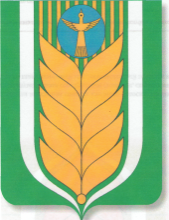                       Республика Башкортостан Совет сельского поселения    Алексеевский сельсовет муниципального районаБлаговарский район                  452746,  Пришиб ауылы,
           Ленин урамы, 38Е-mail:  alekseevka-zf@mail.ru
Тел. (34747) 2-35-84, Факс 2-35-84452746, село Пришиб,
ул. Ленина, 38Е-mail:  alekseevka-zf@mail.ru
Тел. (34747) 2-35-84, Факс 2-35-84  ҠАРАР		                           РЕШЕНИЕ               